Kupní smlouva na prodej těžebních zbytků k energetickým účelům
č. 2018126Lesy města Dvůr Králové nad Labem s.r.o.se sídlem: Raisova 2824, 544 01 Dvůr Králové nad Labem zapsán v obchodním rejstříku u Krajského soudu v , odd. vl. IČ: 27553884DIČ: CZ27553884bankovní spojení:číslo účtu:jednající:K podpisu smlouvy pověřen:Ke smluvnímu jednání pověřen:K provoznímu jednání pověřen:jako Prodávající na straně jednéaFischer TPD s.r.o.Se sídlem: Na Kozinci 236, 514 01 Jilemnicezapsán v obchodním rejstříku u Krajského soudu v Hradci Králové, oddíl C, vložka 26989 IČ: 28781708DIČ: CZ 28781708^bankovní spojení: Česká spořitelna, a.s.číslo účtu: 2220835359/5500jednající: Ing. Radek FischerK jednáním smluvním a cenovým pověřen: Ing. Radek Fischer, Jiří Stříbrný, DiS.K jednáním smluvním, cenovým a provozním pověřen: Jiří Stříbrný, DiS., 734387071 e-mail: jiri.stribrny@fischertpd.czjako Kupující na straně druhéuzavírají tuto kupní SmlouvuPředmět SmlouvyProdávající se zavazuje prodávat Kupujícímu těžební zbytky na určených lokalitách v období od 5.1.2018 do 31.12.2018 a převést na něj vlastnické právo k nim, a to za dále stanovených podmínek.Předmětem koupě jsou těžební zbytky, které napadly při těžbě dříví. Množství těžebních zbytků je definováno množstvím m3 převzatých na jednotlivých lokalitách, P nebo OM. Převzatý objem v m3 hroubí bez kůry bude uveden v Zadávacím listu, datovaném a podepsaném osobami pověřenými smluvními stranami k provoznímu jednání (dále jen „Zadávací list"). Zadávací list bude vyhotoven ve dvou stejnopisech, z nichž každá ze smluvních stran obdrží po jednom.Těžební zbytky na jednotlivých lokalitách budou zpracovávány následovně:Lokalita P : shrnování klestu, vyvážení klestu na OM, štěpkování, převoz štěpky na DEPO, nakládáníLokalita OM : štěpkování, převoz štěpky na DEPO, nakládáníKupující se zavazuje předmět koupě převzít a zaplatit za něj dohodnutou kupní cenu.II.Dodací podmínkyVlastnické právo k předmětu koupě přechází na Kupujícího okamžikem podpisu Zadávacího listu pověřenými osobami obou smluvních stran, tímto okamžikem přechází na Kupujícího rovněž nebezpečí škody na předmětu koupě a Kupující je zároveň oprávněn zahájit činnosti spojené se zpracováním a odvozem předmětu koupě, který byl předán Zadávacím listem.Kupující může vyvézt těžební zbytky na skládky, vymezené k tomuto účelu osobou pověřenou Prodávajícím k provoznímu jednání v Zadávacím listu, a zde je zpracovat. V Zadávacím listu uvedená osoba rovněž stanoví termín, v němž musí být lokalita P nebo lokalita OM, či případně vymezená skládka vyklizena.Kupující je oprávněn za účelem splnění této Smlouvy bezplatně užívat LDS, s níž má Prodávající právo hospodařit.Kupní cena a platební podmínkyJednotková kupní cena bude stanovena v místě odběru za množství těžebních zbytků dle domluvy obou smluvních stran.Kupující se zavazuje zaplatit Prodávajícímu kupní cenu, specifikovanou v čl. III., odst. 2, této Smlouvy. K ceně bude připočtena daň z přidané hodnoty (DPH) ve výši odpovídající zákonné úpravě v době uskutečnění zdanitelného plnění. (DPH u klestu je 15%)Splatnost faktur se sjednává ve výši 30 dnů od data doručení faktury.Faktury musí obsahovat všechny náležitosti účetního a daňového dokladu stanovené příslušnými právními předpisy účinnými v době jejich vystavení.Obsahuje-li faktura nesprávné údaje nebo nesprávné či neúplné náležitosti, je Kupující oprávněn k jejímu vrácení.V případě prodlení Kupujícího s platbou kupní ceny je Kupující povinen zaplatit Prodávajícímu úrok z prodlení ve výši 0,05 % z nezaplacené částky za každý, byť i započatý den prodlení.Ostatní práva a povinnosti smluvních stranVeškeré činnosti související s uskutečňováním této Smlouvy provádí Kupující na vlastní náklady a nebezpečí.Kupující se zavazuje udržovat čistotu a pořádek na místech jím vykonávané činnosti a v souladu s právními předpisy odstranit veškeré odpady, jakož i veškerá poškození touto činností vzniklá.Prodávající se zavazuje, že v porostech, které budou určeny k vyvážení klestu a následnému štěpkování nebude zadávána samovýroba a výřez větví. V případě, že by k tomuto došlo, bude procenticky upraveno množství m3 klestu.Smluvní strany se dohodly, že v případě kdy bude vyvážet klest z lokality P na OM Prodávající, ponese odpovědnost za to, že hromady klestu budou bez cizích předmětů (plasty, kameny, klaníce, železné tyče atd.), které byly vyvezeny z ploch případně se do hromad dostaly vinou obsluhy stroje, který klest vyvážel na lokalitu OM na hromady a Kupujícímu tak vznikne škoda při štěpkování, bude vyvoláno jednání a tyto případy budou neprodleně řešeny se zástupci Prodávajícího.Prodávající je oprávněn kontrolovat provádění činností Kupujícího. Zjistí-li Prodávající, že Kupující provádí činnosti v rozporu se Smlouvou, je Prodávající oprávněn požadovat, aby Kupující odstranil vady vzniklé vadným prováděním a činnosti prováděl řádným způsobem nebo okamžitě ukončil neoprávněnou činnost.2Kupující dále odpovídá:za dodržování norem a právních předpisů při používání čistících, mycích a technických prostředků, dalšího materiálu a věcí používaných při zpracování a odvozu těžebních zbytků z lesních porostů či při jejich následném zpracování k výrobě štěpky,za škody na majetku nebo zdraví osob a újmy na životním prostředí vzniklé jeho protiprávním jednáním nebo porušením právních předpisů a norem platných pro provádění určitých prací, či používáním nástrojů a prostředků neodpovídajících platným právním předpisům a normám,za dodržování bezpečnostních podmínek, vnitřních pokynů a směrnic, které platí v prostorách Prodávajícího, pokud s nimi byl předem seznámen,za ošetření stojících stromů poškozených při manipulaci s těžebními zbytky, výrobě štěpky nebo jiné činnosti ihned po skončení pracovní směny na daném pracovišti vhodným nátěrem na vlastní náklady,za nepoškození či nezničení existujícího přirozeného zmlazení nebo umělé výsadby dřevin při manipulaci s těžebními zbytky;za dodržování zásad bezpečnosti práce a ochrany zdraví při práci,za dodržování předpisů a zásad ochrany životního prostředí, zejména pak ochrany lesa před požáry a ochrany vod před znečištěním chemickými a ropnými látkami (používáním biologicky odbouratelných kapalin a maziv, udržováním výrobních prostředků v řádném technickém stavu apod.) a za dodržování pravidel certifikace lesů a dalších požadavků trvale udržitelného hospodaření uvedené v Zadávacím listu.za asanaci pracoviště včetně LDS po ukončení činností v lesních porostech a na skládkách.Prodávající se zavazuje:předávat Kupujícímu lokality s těžebními zbytky, které napadly při těžbě dříví evidovaného objemu. Prodávající může určit k ponechání určité množství těžebních zbytků z důvodů environmentálních, jakož i stanovit možnosti a podmínky využívání LDS.v Zadávacím listu stanovit termín vyklizení lokality P;v Zadávacím listu vymezit skládky těžebních zbytků, stanovit termín jejich vyklizení, a upozornit Kupujícího na zvláště chráněná území přírody, památné stromy a kulturní památky, jakož i známý výskyt zvláště chráněných druhů rostlin nebo živočichů na lokalitě P či OM a další požadavky spojené s trvale udržitelným hospodařením a certifikací lesů;předat Kupujícímu před zahájením činnosti spojené se zpracováním a odvozem předmětu koupě kopii porostní mapy s vyznačením disponibilní hmoty těžebních zbytků, případně jiné mapové podklady, které jsou pro řádnou realizaci této Smlouvy potřebné (například dotčení ochranných pásem vodních zdrojů, maloplošných zvláště chráněných území, výskyt chráněných druhů organismů);každé pracoviště po ukončení prací souvisejících se zpracováním a odvozem těžebních zbytků protokolárně převzít s uvedením případně zjištěných nedostatků a výhrad.Kupující po ukončení prací neprodleně vyzve Prodávajícího k převzetí pracoviště. Toto převzetí proběhne do deseti pracovních dnů po výzvě. O předání pracoviště bude pořízen písemný zápis.Zajištění závazkůV případě nepříznivých klimatických podmínek znemožňujících odvoz, resp. sběr těžebních zbytků se Smluvní strany písemně dohodnou na změně termínu uvedeném v Zadávacím listu.Fakturace smluvních pokut a případně vzniklých škod proběhne do 10. dne měsíce následujícího po měsíci, kdy byla škoda zjištěna a pokuta vyčíslena.Vyšší mocAni prodávající ani kupující nebudou odpovědni za nesplnění svých smluvních závazků podle této Smlouvy v případě vyšší moci.3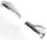 Za okolnosti vylučující zodpovědnost je považována překážka, která nastala po uzavření smlouvy nezávisle na vůli jedné ze smluvních stran a brání jí ve splnění povinností, kdy nemohla rozumně předpokládat, že by tuto překážku nebo její následky odvrátila nebo překonala. Jedná se o války, mobilizace, nepokoje, stávky nezaviněné na straně Kupujícího nebo Prodávajícího, embarga, blokády, živelné pohromy, omezení nebo usměrnění hospodaření v důsledku ochrany přírody či v důsledku pravomocného správního či soudního rozhodnutí.Ukončení smlouvy1. Před ukončením platnosti této Smlouvy lze tuto smlouvu ukončit na základě písemné dohody obou Smluvních stran.Ostatní ujednáníTato Smlouva nabývá účinnosti dnem jejího podpisu oběma Smluvními stranami.Tato Smlouva je vyhotovena ve dvou stejnopisech, z nichž Prodávající a Kupující obdrží jedno vyhotovení.Tuto Smlouvu lze upravovat pouze číslovaným písemným dodatkem podepsaným oběma Smluvními stranami. Tuto Smlouvu lze upravovat pouze dohodou Smluvních stran.Vztahy této Smlouvy se řídí českým právem.Tato Smlouva je po dohodě smluvních stran vyhotovena v českém jazyce. Dodatky budou vyhotovovány v českém jazyce.Smluvní strany shodně prohlašují, že si tuto smlouvu přečetly a s jejím obsahem souhlasí, že tato Smlouva byla uzavřena za oboustranně výhodných podmínek, ze svobodné vůle a nebyla uzavřena v tísni. Na důkaz toho ke Smlouvě připojují své podpisy.Ve Dvoře Králové nad Labem, dne: 5.1.2018Ve Vrchlabí, dne: 5.1.20184